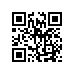 30.09.2019                                                                                               № 6.18.1-01/3009-02О введении в действие Правил приема в федеральное государственное автономное образовательное учреждение высшего образования «Национальный исследовательский университет «Высшая школа экономики»  на обучение по образовательным программам высшего образования – программам бакалавриата по очно-заочной и заочной формам обучения для лиц, имеющих высшее или среднее профессиональное образование, в 2020 годуНа основании решения ученого совета Национального исследовательского университета «Высшая школа экономики» от 27.09.2019, протокол № 13,ПРИКАЗЫВАЮ:Ввести в действие Правила приема в федеральное государственное автономное образовательное учреждение высшего образования «Национальный исследовательский университет «Высшая школа экономики»  на обучение по образовательным программам высшего образования – программам бакалавриата по очно-заочной и заочной формам обучения для лиц, имеющих высшее или среднее профессиональное образование, в 2020 году (приложение).Ректор										Я.И. Кузьминов